Приложение N 1к муниципальному заданию на оказание муниципальных услуг(выполнение работ) Отчет о выполнении муниципального заданияна 2020 год и на плановый период 2021 и 2022 годовНаименование муниципального учрежденияМуниципальное автономное дошкольное образовательное учреждение_____________Центр развития ребенка – детский сад № 116____________________________________________________________________________________________________________Виды деятельности муниципального учрежденияДошкольное образование (предшествующее начальному общему образованию)______________________________________________ по ОКВЭД 85.11Присмотр и уход___________________________________________ по ОКВЭД 88.91____________________________________________________________ по ОКВЭД _______Периодичность _____1 квартал 2020 года__________________________(указывается в соответствии с периодичностью представления                      отчета о выполнении муниципального задания,установленной в муниципальном задании)Часть 1. Сведения об оказываемых муниципальных услугахРаздел 11. Наименование муниципальной услуги Реализация основных образовательных программ дошкольного образования2. Уникальный номер муниципальной услуги ______БВ24  (50.Д45.0)____________________________                                            (по ведомственному перечню)3. Сведения о  фактическом  достижении  показателей,  характеризующих объеми качество муниципальной услуги:3.1. Сведения  о  фактическом   достижении   показателей,   характеризующихкачество муниципальной услуги:3.2. Сведения о фактическом достижении показателей, характеризующих объем муниципальной услуги: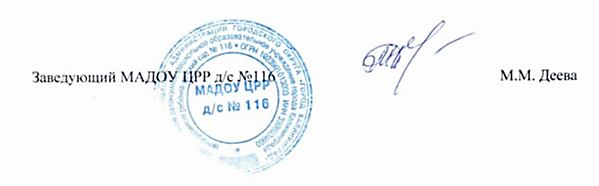 "10" апреля 2020 г.Уникальный номер реестровой записиПоказатель, характеризующий содержание муниципальной услугиПоказатель, характеризующий содержание муниципальной услугиПоказатель, характеризующий содержание муниципальной услугиПоказатель, характеризующий условия (формы) оказания муниципальной услугиПоказатель, характеризующий условия (формы) оказания муниципальной услугиПоказатель качества муниципальной услугиПоказатель качества муниципальной услугиПоказатель качества муниципальной услугиПоказатель качества муниципальной услугиПоказатель качества муниципальной услугиПоказатель качества муниципальной услугиПоказатель качества муниципальной услугиУникальный номер реестровой записинаименование показателянаименование показателянаименование показателянаименование показателянаименование показателянаименование показателяединица измеренияутверждено в муниципальном задании на годисполнено на отчетную датудопустимое (возможное) отклонениеотклонение, превышающее допустимое (возможное) значениепричина отклонения12345678910111213801011О.99.0.БВ24ВТ22000801011О.99.0.БВ24ВТ22000не указанообучающиеся за исключением обучающихся с ограниченными воз можностями здоровья (ОВЗ) и детей-инвалидовОт 1 года до 3 летОчнаяГруппа полного дняПолнота реализации обр. программы%1001002нет-801011О.99.0.БВ24ВТ22000801011О.99.0.БВ24ВТ22000не указанообучающиеся за исключением обучающихся с ограниченными воз можностями здоровья (ОВЗ) и детей-инвалидовОт 1 года до 3 летОчнаяГруппа полного дняДоля родителей (законных предст.), удовлетвор. условиями и качеством пред.услуги%95975нет801011О.99.0.БВ24ВТ22000801011О.99.0.БВ24ВТ22000не указанообучающиеся за исключением обучающихся с ограниченными воз можностями здоровья (ОВЗ) и детей-инвалидовОт 1 года до 3 летОчнаяГруппа полного дняДоля своевременно устран. нарушений, выявленных в результате проверок  надзорными органами %1001004нет-801011О.99.0.БВ24ВТ22000не указанообучающиеся за исключением обучающихся с ограниченными возможностями здоровья (ОВЗ) и детей-инвалидовОт 3 лет до 8 летГруппа полного дняПолнота реализации обр. программы%1001002нет-801011О.99.0.БВ24ВТ22000не указанообучающиеся за исключением обучающихся с ограниченными возможностями здоровья (ОВЗ) и детей-инвалидовОт 3 лет до 8 летГруппа полного дняДоля родителей (законных предст.), удовлетвор. условиями и качеством пред.услуги%95955нет801011О.99.0.БВ24ВТ22000не указанообучающиеся за исключением обучающихся с ограниченными возможностями здоровья (ОВЗ) и детей-инвалидовОт 3 лет до 8 летГруппа полного дняДоля своевременно устран. нарушений, выявленных в результате проверок надзорными органами%1001004нет-801011О.99.0.БВ24ВЭ62000не указанообучающиеся   с ограниченными возможностями здоровья (ОВЗ)От 3 лет до 8 летОчнаягруппа полного дняПолнота реализации образ.программы%нет1002%нет801011О.99.0.БВ24ВЭ62000не указанообучающиеся   с ограниченными возможностями здоровья (ОВЗ)От 3 лет до 8 летОчнаягруппа полного дняДоля родителей (законных предст.), удовлетвор условиями и качеством пред. услуги%нет1005%нет801011О.99.0.БВ24ВЭ62000не указанообучающиеся   с ограниченными возможностями здоровья (ОВЗ)От 3 лет до 8 летОчнаягруппа полного дняДоля своевременно устран. нарушений, выявленных в результате проверок надзорными органами%нет1004%нетУникальный номер реестровой записиПоказатель, характеризующий содержание муниципальной услугиПоказатель, характеризующий содержание муниципальной услугиПоказатель, характеризующий содержание муниципальной услугиПоказатель, характеризующий условия (формы) оказания муниципальной услугиПоказатель, характеризующий условия (формы) оказания муниципальной услугиПоказатель объема муниципальной услугиПоказатель объема муниципальной услугиПоказатель объема муниципальной услугиПоказатель объема муниципальной услугиПоказатель объема муниципальной услугиПоказатель объема муниципальной услугиПоказатель объема муниципальной услугиУникальный номер реестровой записинаименование показателянаименование показателянаименование показателянаименование показателянаименование показателянаименование показателяединица измеренияутверждено в муниципальном задании на годисполнено на отчетную датудопустимое (возможное) отклонениеотклонение, превышающее допустимое (возможное) значениепричина отклонения12345678910111213801011О.99.0.БВ24ВТ22000не указанообучающиеся за исключ. обучающихся с огран. возможностями здоровья (ОВЗ) и детей-инвалидовОт 1 года до 3 летОчнаяГруппа полного дняЧисло обуч.Чел.785нет801011О.99.0.БВ24ВУ42000не указанообучающиеся за исключ. обучающихся с ограниченными возможностями здоровья (ОВЗ) и детей-инвалидовОт 3 лет до 8 летОчнаяГруппа полного дняЧисло обуч.Чел.1721765нет-801011О.99.0.БВ24ВЭ62000не указанообучающиеся  с ограниченными возможностями здоровья (ОВЗ) От 3 лет до 8 летОчнаяГруппа полного дняЧисло обуч.Чел.01нет